«На работу на велосипеде» В Тольятти вновь состоится знакомая уже ЗОЖ-акция «На работу на велосипеде». Сегодня уже нет необходимости напоминать жителям крупных городов обо всей пользе от использования велотранспорта. Это и отличный вклад в экологию, и в собственное здоровье, к тому же, это просто весело. В Тольятти управление физкультуры и спорта администрации, сообщество «Спорт Тольятти» со своими друзьями и партнерами принимают активное участие в популяризации этого полезного начинания. В этом году мы решили увеличить время проведения акции и дать возможность принять участие в ней тем, кто в силу разных причин не сможет быть на велосипеде в главный день акции – 27 мая.Итак, для того, чтобы принять участие в акции «На работу на велосипеде. Тольятти - май 2022» необходимо выполнить несколько самых простых условий- быть подписанным на сообщество «Спорт Тольятти» ВКонтакте https://vk.com/tglsport и на страницу акции https://vk.com/event204115259- с 20 по 27 мая прислать в сообщения группы фото своего прибытия на работу на велосипеде. Все фото будут размещены в специальном альбоме сообщества, а авторы получат онлайн-дипломы акции.- 27 мая утром по пути на работу (7:00-10:00) заехать на наши знакомые уже многим «ВелоТочки», сделать фото и получить небольшие сувениры от наших партнеров. Далее фото также отправляем в сообщения группы и получаем взамен онлайн-дипломы! Наши «ВелоТочки» в этот раз будут расположены в следующих местах:— на велодорожке около автовокзала Центрального района 🌲— на велодорожке (вдоль улицы Матросова) в Комсомольском районе. В районе спортплощадки!  🌲— на велодорожке Автозаводского района (улица Патрульная)🌲Наши друзья и партнеры организуют еще две «ВелоТочки» - На улице Новозаводская напротив проходной предприятия «Тольятти каучук» - В технопарке «Жигулевская долина»Как всегда, мы с нашими партнерами предусмотрели несколько специальных призов в нескольких номинациях:— «Самое массовое велоприбытие на работу». Если на вашем предприятии или в организации сразу несколько человек приезжают на работу на велосипеде, вы можете сделать групповое фото на фоне вашего офиса, проходной и тд. Победителем номинации станет самая большая группа сотрудников! 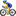 
— «Жаворонок на велосипеде». Участник акции, который раньше всех приедет на работу и подтвердит время прибытия скрином трека или как-то иначе (например, сфотографируется с часами на проходной) станет обладателем приза в этой номинации. 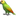 
— «Самый длинный маршрут на работу». И здесь мы также ждем от вас скрины с треками. Участник, который совершил по пути на работу самый протяженный маршрут, обязательно получит свой приз. 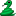 
— «Опыт и молодость». Укажите в сообщении свой возраст. Самый молодой и самый возрастной велосипедист также получат призы! 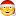 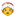 
- «Время первых». Первые велосипедисты, приехавшие на наши «ВелоТочки» в трех районах (на велодорожках), получат специальные призы (по одному в каждом районе). 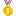 
! Есть и еще несколько спецпризов, которые мы пока оставим в тайне!

Внимание! Убедительная просьба при движении на велосипеде по дорогам общего пользования строго соблюдать правила дорожного движения. Удачи всем!

Партнеры акции:
- сеть магазинов «Магнит» https://vk.com/magnitretail
— ООО «Тольяттикаучук» http://togliatti.tatneft.ru/
— Технопарк «Жигулевская долина» https://dolinatlt.ru/
— «Додо Пицца» — международная сеть пиццерий.
https://dodopizza.ru/
- Жако роллы и пицца: быстрая доставка и сеть уютных кафе для всей семьи. С Жако – всё получится легко. Сайт: jacofood.ru, https://vk.com/jacofood_tlt
- «Страна Мадагаскария», сеть семейных развлекательных центров https://vk.com/madagaskariya_tlt
- «Полетай-ка», батутные комплексы https://vk.com/poletayka_tlt
— ООО «Здоровяк» — компания — производитель знаменитого лимонада «Ёшка. Сайт: http://ёшкалимонад.рф
- доставка воды «Артезиан» https://artesiantlt.ru/
- СК «Мега-Лада» http://megalada.com/
- лазертаг-клуб «Атака» https://vk.com/lasertag_ataka
- центр физкультуры и спорта Тольятти https://vk.com/cfis_tlt,
- центр красоты и здоровья «Lady's Only» (Комсомольская, 76) https://vk.com/ladysonly_tlt
- «Самарское областное вещательное агентство» https://vk.com/sovanews63— сеть спортивных клубов FIGURA GYM https://figuragymtlt.ru/
- фитнес - клуб "NEO" https://vk.com/tltneo
